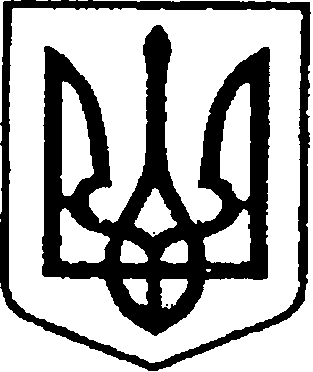 УКРАЇНАЧЕРНІГІВСЬКА ОБЛАСТЬН І Ж И Н С Ь К А  М І С Ь К А  Р А Д А____ сесія VIII скликанняР І Ш Е Н Н Явід «___»____________2021р.	м. Ніжин	               №______________/2021Про внесення змін до додатку 37«Програми інформатизації діяльностівиконавчого комітету Ніжинської міської ради Чернігівської області на 2020 – 2022 роки» до рішення Ніжинської міської ради від 24.12. 2019 р №7-65/2019 «Про затвердження бюджетних програмМісцевого значення на 2020 рік», (зі змінами)У відповідності до ст. 26, 42, 59, 61, 73 Закону України «Про місцеве самоврядування в Україні», ст. 89, 91 Бюджетного кодексу України, керуючись Регламентом Ніжинської міської ради VІІI скликання затвердженого рішенням Ніжинської міської ради від 27.11.2020 року №3-2/2020, міська рада вирішила:1. Внести зміни до додатку 37 «Програма інформатизації діяльності виконавчого комітету Ніжинської міської ради Чернігівської області на 2020 – 2022 роки» до рішення Ніжинської міської ради від 24.12.2019р. №7-65/2019 «Про затвердження бюджетних програм місцевого значення на 2020 рік», зі змінами внесеними рішенням Ніжинської міської ради №3-68/2020 від 26.02. 2020р., №15-68/2020 від 26.02.2020р.,№5-72/2020 від 29.04.2020р., №4-73/2020 від 20.05.2020р., №3-76/2020 від 03.08.2020р., №4-77/2020 від 27.08. 2020р., №6-79/2020 від 30.09.2020, №3-80/2020 від 13.10.202, №57-4/2020 від 24.12.220, №4-6/2021 від 04.02.2021, №10-8/2021 від 30.03.2021, а саме, Паспорт програми, додатки №1 та №7 до Програми інформатизації діяльності виконавчого комітету Ніжинської міської ради Чернігівської області на 2020 – 2022 роки в наступній редакції:1. Паспорт ПрограмиДодаток 1до Програми  інформатизації діяльності виконавчого комітету Ніжинської  міської ради Чернігівської області  на 2020 – 2022 рокиІнформатизація діяльності виконавчого комітету Ніжинської міської ради Чернігівської області на 2020 – 2022 рокиДодаток № 7до Програми  інформатизації діяльності виконавчого комітету Ніжинської  міської ради Чернігівської областіна 2020 – 2022 рокиРесурсне забезпечення Програми  інформатизації діяльності виконавчого комітету Ніжинської  міської ради Чернігівської областіна 2020 – 2022 роки2. Начальнику відділу з питань організації діяльності Ніжинської міської ради Чернігівської області та її виконавчого комітету (Доля О.В.) забезпечити оприлюднення даного рішення протягом п’яти робочих днів з дня його прийняття шляхом розміщення на офіційному веб-сайті Ніжинської міської ради.3. Організацію роботи по виконанню рішення покласти на начальника відділу господарського забезпечення виконавчого комітету Ніжинської міської ради Дмитрієва С.В.4. Контроль за виконанням рішення покласти на постійну депутатську комісію міської ради з питань соціально-економічного розвитку, підприємництва, інвестиційної діяльності, бюджету та фінансів (голова комісії Мамедов В.Х.).Міський голова							Олександр КОДОЛАПодає:Начальник відділу господарськогозабезпечення виконавчого комітетуНіжинської міської ради						С. ДМИТРІЄВПогоджують:Секретар міської ради							Ю. ХОМЕНКОПерший заступник міського голови з питаньдіяльності виконавчих органів ради				Ф.ВОВЧЕНКОНачальник фінансового управління					Л. ПИСАРЕНКОНачальник відділу бухгалтерського обліку апарату виконавчого комітету Ніжинської міської ради —головний бухгалтер							Н. ЄФІМЕНКОНачальник відділу юридично-кадрового забезпечення					В.ЛЕГАГолова постійної комісіїміської ради  з питань соціально-економічного розвитку, підприємництва, інвестиційної діяльності, комунальної власності, бюджету та фінансів      		В.МАМЕДОВГолова постійної комісії міської ради зпитань регламенту, законності, охорониправ і свобод громадян, запобігання корупції,адміністративного-територіального устрою,депутатської діяльності та етики					В.САЛОГУБПОЯСНЮВАЛЬНА ЗАПИСКАдо проекту рішення «Про внесення  змін до додатку 37 «Програма інформатизації діяльності виконавчого комітету Ніжинської міської ради Чернігівської області на 2020 – 2022 роки», затвердженого рішенням Ніжинської міської ради 24.12. 2019 р №7-65/2019 «Про затвердження бюджетних програм місцевого значення на 2020рік» (зі змінами).1. Обґрунтування необхідності прийняття акту.Проект рішення передбачає збільшення на 90000 грн. обсягу фінансування на 2021 рік бюджетної програми місцевого значення Програма інформатизації діяльності виконавчого комітету Ніжинської міської ради Чернігівської області на 2020-2022 роки. для оплати програмного забезпечення для роботи відділів виконавчого комітету Ніжинської міської ради, створення нового програмного забезпечення та закупівлі комп’ютерного обладнання (планшетів).Начальник відділу господарськогозабезпечення виконавчого комітетуНіжинської міської ради                                                             С ДМИТРІЄВ Візують:Начальник відділу господарськогозабезпечення виконавчого комітетуНіжинської міської ради						С. ДМИТРІЄВСекретар міської ради							Ю. ХОМЕНКОПерший заступник міського голови з питаньдіяльності виконавчих органів ради				Ф. ВОВЧЕНКОНачальник фінансового управління					Л. ПИСАРЕНКОНачальник  відділу юридично-кадрового забезпечення					В. ЛЕГАГолова постійної комісіїміської ради  з питань соціально-економічного розвитку, підприємництва, інвестиційної діяльності, комунальної власності, бюджету та фінансів      		В. МАМЕДОВГолова постійної комісії міської ради зпитань регламенту, законності, охорониправ і свобод громадян, запобігання корупції,адміністративного-територіального устрою,депутатської діяльності та етики					В. САЛОГУБ1.Ініціатор розроблення програмиВиконавчий комітет Ніжинської міської ради Чернігівської області2.Законодавча база, дата, номер і назва розпорядчого документа про розроблення програми, нормативні документиСт. 48 Бюджетного кодексу України; закони України «Про місцеве самоврядування в Україні», «Про Національну програму інформатизації», «Про доступ до публічної інформації», «Про електронні документи та електронний документообіг», «Про електронний цифровий підпис», «Про публічні закупівлі», «Про захист інформації в інформаційно– телекомунікаційних системах», Указ Президента України від 12 січня 2015 року № 5/2015 «Про Стратегію сталого розвитку «Україна–2020», постанови Кабінету Міністрів України  від 31 серпня 1998 року № 1352 «Про затвердження Положення про формування та виконання національної інформатизації» із змінами, від 12 квітня 2000 року № 644 «Про затвердження Порядку формування та виконання регіональної програми і проекту інформатизації» із змінами  43.Розробники програмиВідділ господарського забезпечення апарату виконавчого комітету Ніжинської міської ради; Ніжинський міський центр соціальних служб для сім'ї , дітей та молоді (далі – Ніжинський міський ЦСССДМ); Комунальний заклад Ніжинський міський молодіжний центр Ніжинської  міської ради Чернігівської області (далі – КЗ НММЦ); Комунальне некомерційне підприємство «Ніжинська центральна міська лікарня імені Миколи Галицького» Ніжинської  міської ради Чернігівської області (далі – КНП  «Ніжинська ЦМП ім. М. Галицького»); Комунальне некомерційне підприємство «Ніжинська міська стоматологічна поліклініка» Ніжинської  міської ради Чернігівської області (далі – КНП  «НМСП»); Комунальне некомерційне підприємство «Ніжинський міський пологовий будинок» Ніжинської  міської ради Чернігівської області (далі – КНП  «НМПБ»).4.Головний розпорядник бюджетних коштівВиконавчий комітет Ніжинської міської ради5.Учасники програмиВідділ господарського забезпечення апарату виконавчого комітету Ніжинської міської ради; Ніжинський міський ЦСССДМ; КЗ НММЦ; КНП «Ніжинська ЦМП ім. М. Галицького»; КНП «НМСП»; КНП «НМПБ».6.Термін реалізації програми2020 – 2022 роки7.Загальний обсяг фінансуванняресурсів, в т.ч. кредиторська заборгованість минулих періодів, необхідних для реалізації програми 13 585 420 грн.7.1.Кошти бюджету Ніжинської ТГ13 580 420 грн.7.2.Кошти інших джерел5 000 грн.№ з/пОрієнтовні заходи ПрограмиКЕКВОбсяг фінансу-вання2020р.Обсяг фінансу-вання2021р.Обсяг фінансу-вання2022р.Всього, грн.Джерела фінансу-вання1Оновлення комп’ютерної техніки, периферійного обладнання, оргтехніки, комплектуючих  тощо2210173 05025 00030 000228 050бюджет Ніжинської міської  ОТГ2Придбання електронних ключів22103 00013 0003 00019 000_ ’’ _ВСЬОГО по КЕКВ2210176 05038 00033 000247 0503Поточний ремонт, модернізація комп’ютерної техніки, орг.техніки тощо; заправка, поточний ремонт  картриджів, тонерів, їх обслуговування2240290 00070 00070 000430 000_ ’’ _4Супроводження електронних поштових скриньок в домені gov.ua224010 00010 00010 00030 000_ ’’ _5Забезпечення роботи програм для ведення програмного забезпечення; оплата  послуг  інтернету2240104 49085 00085 000274 490 _ ’’ _6Придбання іншого програмного забезпечення для роботи відділів виконавчого комітету Ніжинської міської ради; обслуговування програмного забезпечення2240107700165 000105 000377700_ ’’ _7Придбання програмного забезпечення для роботи серверного обладнання виконавчого комітету Ніжинської міської ради; обслуговування програмного забезпечення22400600 0000600000_ ’’ _8Створення нової інформаційно-телекомунікаційної системи - офіційного веб-сайту (порталу) Ніжинської міської ради2240360 00000360 000_ ’’ _9Підтримка, обслуговування офіційного веб-сайту Ніжинської міської ради, Юмуні  і т.д.; забезпечення роботи й адміністрування веб-сайту міської ради224044 00065 90029 000138 900_ ’’ _10Улаштування мережі Інтернет з супутнім обладнанням в ЦНАП2240100 00000100 000_ ’’ _11Послуги зі створення комплексної системи захисту інформації в автоматизованій системі2240335000033 500_ ’’ _ВСЬОГО по КЕКВ22401 049 690995 900299 0002 344 59012Оновлення комп’ютерів, периферійного обладнання та оргтехніки3110890 000530000550 0001 970 000_ ’’ _13Придбання обладнання для облаштування серверу виконавчого комітету Ніжинської міської ради31100900 000900 000_ ’’ _ВСЬОГО по КЕКВ3110890 0001 430 000550 0002 870 00014Модернізація системи передавання даних31320400 0000400 000_ ’’ _15Модернізація системи передавання даних, голосового зв’язку та відеоспостереження в Ніжинській міській раді за адресою площа імені Івана Франка 1 та в будівлях по вул. Яворського, 3 і 7 (відповідно до проектно-кошторисної документації від 2017 р.)31325 385 600005 385 600_ ’’ _ВСЬОГО по КЕКВ31325 385 600400 0005 785 600Всього, грн.7 501 3402 863 900882 00011 247 240ЗавданняОбсяг коштів, які пропонується залучити на виконання  програми  за  рахунок  бюджету  Ніжинської  міської територіальної громади, грн.Обсяг коштів, які пропонується залучити на виконання  програми  за  рахунок  бюджету  Ніжинської  міської територіальної громади, грн.Обсяг коштів, які пропонується залучити на виконання  програми  за  рахунок  бюджету  Ніжинської  міської територіальної громади, грн.Обсяг коштів, які пропонується залучити на виконання  програми  за  рахунок  бюджету  Ніжинської  міської територіальної громади, грн.Завдання2020р.2021р.2022р.Всього Інформатизація діяльності виконавчого комітету Ніжинської міської ради Чернігівської області на 2020 – 2022 роки7 501 3402 863 900882 00011 247 240Інформатизація діяльності Ніжинського міського центру соціальних служб для сім'ї , дітей та молоді на 2020 – 2022 роки38 30038 30037 600114 200Інформатизація діяльності Комунального закладу Ніжинський міський молодіжний центр Ніжинської  міської ради Чернігівської області на 2020 – 2022 роки33 61025 42017 00076 030Інформатизація діяльності КНП «Ніжинський міський пологовий будинок» на 2020 – 2022 роки274000138900125 800538 700Інформатизація діяльності КНП «Ніжинська ЦМЛ ім. М. Галицького» Ніжинської міської ради Чернігівської області на 2020 – 2022 роки197 5001 161 00072 5001 431 000Інформатизація діяльності КНП «Ніжинська міська   стоматологічна поліклініка»  Ніжинської міської ради  Чернігівської області на 2020 – 2022 роки10532031 520 36 410173 250ВСЬОГО 8 150 0704 259 0401 171 31013 580 420